	Женева, 28 марта 2023 годаУважаемая госпожа,
уважаемый господин,1	В дополнение к Циркуляру 42 БСЭ от 28 сентября 2023 года и в соответствии с п. 9.5 Резолюции 1 (Пересм. Женева, 2022 г.) настоящим довожу до вашего сведения, что 17-я Исследовательская комиссия МСЭ-Т на своем пленарном заседании, состоявшемся 3 марта 2023 года, приняла следующие решения по указанным ниже проектам текстов МСЭ-Т:2	Имеющаяся патентная информация доступна в онлайновом режиме на веб-сайте МСЭ-T.3	Тексты предварительно опубликованных Рекомендаций размещены на веб-сайте МСЭ-Т по адресу: https://www.itu.int/itu-t/recommendations/.4	Тексты утвержденных Рекомендаций будут опубликованы МСЭ в кратчайшие сроки.С уважением,Сейдзо Оноэ
Директор Бюро
стандартизации электросвязи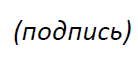 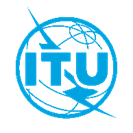 Международный союз электросвязиБюро стандартизации электросвязиОсн.:Циркуляр 78 БСЭ
SG17/XYКому:–	Администрациям Государств – Членов СоюзаТел.:
Факс:
Эл. почта:+41 22 730 6206
+41 22 730 5853
tsbsg17@itu.intКопии:–	Членам Сектора МСЭ-Т–	Ассоциированным членам МСЭ-Т, участвующим в работе 17-й Исследовательской комиссии–	Академическим организациям − Членам МСЭ–	Председателю и заместителям Председателя 17-й Исследовательской комиссии МСЭ-Т–	Директору Бюро развития электросвязи–	Директору Бюро радиосвязиПредмет:Статус новых Рекомендаций МСЭ-Т X.1353 (X.ztd-iot), X.1380 (X.edr-sec), X.1381 (X.eivn-sec), X.1382 (X.fstsicv), X1383 (X.srcd), X.1410 (X.sa-dsm), X.1411 (X.BaaS-sec), X.1454 (X.sles), X.1644 (X.sgdc), X.1815 (X.5Gsec-ecs) и X.1816 (X.5Gsec-ssl) после собрания 17-й Исследовательской комиссии МСЭ-Т (Женева, 21 февраля – 3 марта 2023 г.)Статус новых Рекомендаций МСЭ-Т X.1353 (X.ztd-iot), X.1380 (X.edr-sec), X.1381 (X.eivn-sec), X.1382 (X.fstsicv), X1383 (X.srcd), X.1410 (X.sa-dsm), X.1411 (X.BaaS-sec), X.1454 (X.sles), X.1644 (X.sgdc), X.1815 (X.5Gsec-ecs) и X.1816 (X.5Gsec-ssl) после собрания 17-й Исследовательской комиссии МСЭ-Т (Женева, 21 февраля – 3 марта 2023 г.)НомерНазваниеРешениеМСЭ-T X.1380 
(X.edr-sec)Руководящие указания по обеспечению безопасности облачных регистраторов данных в автомобильной средеУтвержденаМСЭ-T X.1381 
(X.eivn-sec)Руководящие указания по обеспечению безопасности бортовых автомобильных сетей на базе EthernetУтвержденаМСЭ-T X.1382 
(X.fstiscv)Руководящие указания по обмену информацией об угрозах безопасности между соединенными транспортными средствамиУтвержденаМСЭ-T X.1383 
(X.srcd)Требования безопасности для категоризованных данных в процессе связи транспортных средств с различными объектами (V2X)УтвержденаМСЭ-T X.1410 
(X.sa-dsm)Архитектура безопасности для управления обменом данными на основе технологии распределенного реестраУтвержденаМСЭ-T 1411 
(X.BaaS-sec)Руководящие указания по обеспечению безопасности блокчейна как услуги (BaaS)УтвержденаМСЭ-T X.1644 
(X.sgdc)Руководящие указания по обеспечению безопасности распределенного облакаУтвержденаМСЭ-T X.1815 
(X.5Gsec-ece)Руководящие указания по обеспечению безопасности и требования безопасности для услуг периферийных вычислений IMT-2020УтвержденаМСЭ-T X.1816 
(X.5Gsec-ssl)Руководящие указания и требования для классификации возможностей обеспечения безопасности в отрезке сети IMT-2020УтвержденаМСЭ-T X.1353 
(X.ztd-iot)Методика обеспечения безопасности автоматического развертывания массового IoT на основе блокчейнаСделано повторное заключениеМСЭ-T X.1454 
(X.sles)Меры безопасности для услуг умного офиса с поддержкой определения местоположенияУтверждение отложено